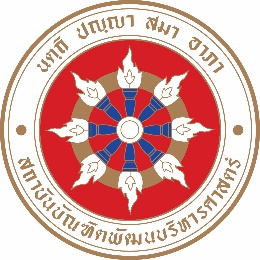 ใบสมัครเข้ารับการเลือกตั้งเป็นประธานสภาพนักงานสถาบันบัณฑิตพัฒนบริหารศาสตร์๑.	ชื่อ-สกุล (ผู้สมัคร)										๒.	วัน เดือน ปีเกิด						อายุ		  	        ปี๓.	ตำแหน่ง											๔.	ปฏิบัติงานในสถาบันเป็นเวลา								        ปี๕.	หน่วยงานต้นสังกัด										๖.	วุฒิการศึกษาสูงสูดที่ได้รับ										สถาบันการศึกษา										๗.	สถานที่และที่อยู่ที่สามารถติดต่อได้ของผู้สมัคร	๗.๑	ที่อยู่												๗.๒	เบอร์โทรศัพท์											๗.๓	E-mail										๘.	ผลงานที่โดดเด่น 	๘.๑																										๘.๒																										๘.๓																										๘.๔																										๘.๕												 ข้าพเจ้าขอรับรองว่าข้อความข้างต้นถูกต้องและเป็นความจริงทุกประการ ทั้งนี้ หากตรวจสอบแล้วปรากฏภายหลังพบว่า ข้าพเจ้าให้ข้อความไม่ถูกต้องตามความเป็นจริงหรือเป็นผู้มีคุณสมบัติไม่ตรงตามคุณสมบัติที่กำหนด ให้ถือว่าข้าพเจ้าเป็นผู้ไม่มีสิทธิ์เข้ารับการเลือกตั้งเป็นประธานสภาพนักงาน        ในครั้งนี้ลงชื่อ					ผู้สมัคร(					)วันที่	    เดือน		พ.ศ.		